Опубликовано в газете «Доверие»от ________________ № _________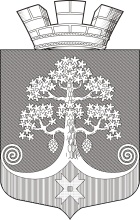 Республика КарелияСовет Сегежского городского поселения     XXXI         СЕССИЯ     III      СОЗЫВАРЕШЕНИЕот  17 февраля 2016 года   № 163 г.СегежаО внесении изменений в решение XXIX сессии Совета Сегежского городского поселения III созыва от  21 декабря 2015 года № 155 «О бюджете Сегежского городского поселения на 2016 год»Совет Сегежского городского поселения р е ш и л :1.Внести в решение XXIX сессии Совета Сегежского городского поселения III созыва от 21 декабря 2015 года № 155 «О бюджете Сегежского городского поселения на 2016 год» (далее – решение) следующие изменения:Пункт 1 решения изложить в следующей редакции:«1. Утвердить основные характеристики бюджета Сегежского городского поселения на 2015 год:1) общий объем доходов бюджета Сегежского городского поселения в сумме 105200,7 тыс. рублей;2) общий объем расходов бюджета Сегежского городского поселения в сумме 137721,4 тыс. рублей;3) дефицит бюджета Сегежского городского поселения в сумме 32520,7 тыс. рублей.».1.2. Изложить в новой редакции:1.2.1. Приложение № 1 к решению «Перечень и коды главных администраторов доходов бюджета Сегежского городского поселения, закрепляемые за ними виды (подвиды) доходов бюджета Сегежского городского поселения на 2016 год» (прилагается к настоящему решению);1.2.2. Приложение № 3 к решению «Прогнозируемые поступления доходов бюджета Сегежского городского поселения в 2016 году» (прилагается к настоящему решению);1.2.3. Приложение № 4 к решению «Ведомственная структура расходов, распределение бюджетных ассигнований по главным распорядителям бюджетных средств, разделам, подразделам и целевым статьям (муниципальным программам и непрограммным направлениям деятельности), группам и подгруппам видов расходов классификации расходов бюджетов на 2016 год» (прилагается к настоящему решению);1.2.4. Приложение № 5 к решению Распределение бюджетных ассигнований по разделам, подразделам, целевым статьям (государственным программам и непрограммным направлениям деятельности), группам и подгруппам видов расходов классификации расходов бюджетов на 2016 год» (прилагается к настоящему решению);1.2.5. Приложение № 6 к решению «Объем межбюджетных трансфертов, получаемых из других бюджетов и (или) предоставляемых другим бюджетам бюджетной системы Российской Федерации бюджету Сегежского городского поселения, на 2016 год» (прилагается к настоящему решению);1.2.6. Приложение № 7 к решению «Источники финансирования дефицита бюджета Сегежского городского поселения на 2016 год» (прилагается к настоящему решению).2. Опубликовать настоящее решение в газете «Доверие» и разместить официальный текст настоящего решения на официальном сайте Сегежского городского поселения в информационно-телекоммуникационной сети общего пользования.Председатель Совета Сегежского городского поселения 						Н.В.ПетриляйненГлава Сегежского городского поселения								А.Н.ЛотошРазослать: в дело, УФиЭР, ФУ Сегежского муниципального района, Бюджетное управление МФ РК, Отдел по Сегежскому району УФК по РК, УФК по РК, КСК СМР, газета «Доверие».